Calvert Soil Conservation District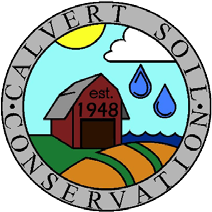 District BoardThomas D. Briscoe, Chairman, St. Leonard, MD Walter L. Wells, Vice-Chairman, Prince Frederick, MD David A. Cox, Treasurer, Prince Frederick, MD Leonard R. Ogden, Prince Frederick, MDBenson H. Tiralla, Prince Frederick, MDAshley E. Brown, Acting District ManagerMailing: P.O. Box 657 489 Main Street, Suite 101 Prince Frederick, MD 20678(410) 535-1521, Ext. 3Fax: (410) 414-8006www.calvertsoil.orgDISTRICT COOPERATOR AGREEMENTI am interested in conserving the soil, water, and related resources of my property. I request assistance in developing a conservation plan for my property, which I understand will be based on the capabilities of the land and the needs of my property enterprise. I will cooperate in establishing good land use and the conservation practices shown in the conservation plan that are acceptable to me and feasible for me to install.We, the District Supervisors of Calvert Soil Conservation District, will furnish assistance in helping to develop a conservation plan, and in helping to establish the conservation measures called for in the plan in accordance with our resources available and operating policies in effect at the time the work is to be done.It is mutually agreed that neither the District nor the Cooperator will be liable for damages to the other in connection with the installation of structures or other conservation measures, unless such damages are caused by negligence or misconduct.The plan will remain in effect until terminated in writing by either party.Date 		Total Acres 	Cooperator’s Name: 	(Print or Type)Address: 	City: 					 State: 	 Zip: 		 Phone (H): (		) 		 (W): (		) 		 Ext: 		 Cell (C): (	) 		 E-mail: 					(Cooperator Signature)Calvert Soil Conservation Districthas reviewed and approved this Request(District Supervisor)	(Date)For Office use only:All District programs and services are offered on a nondiscriminatory basis, withoutregard to race, color, national origin, religion, sex, age, marital status, or handicap.